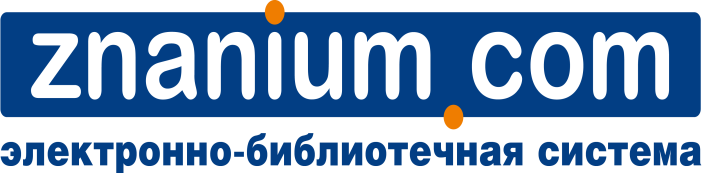                                                                                                     23.01.2018 г.10.00 по московскому времени.Вебинар: «Новые возможности ЭБС ZNANIUM.COM. Подписные наборы по тематикам на 2018 г.»Программа вебинара:10.00 – 10.15  Электронно-библиотечная система как часть единой информационной образовательной среды учебных заведений, роль и место10.15 – 10.45 Обновленные фонд ЭБС ZNANIUM.COM – структура и особенностиУникальные коллекции:-литература для средней школы и абитуриентов;-литература для спо;-переводная литература;-научная периодика НИЦ «ИНФРА-М»;-книги лауреатов Международного конкурса «Академус»;-коллекции вузовТематические коллекции:- военное дело;- механизация;- технические науки;- информатика и вычислительная техника;- машиностроение и материалообработка;- здравоохранение;-сельское хозяйство;-сфера услуг и мн.др.Точечное комплектование на профильную литературу и создание единого информационного пространства. 10.45-11.00 Энциклопедия Znanium.com – уникальный справочный ресурс и инструмент для создания квестов и викторин.